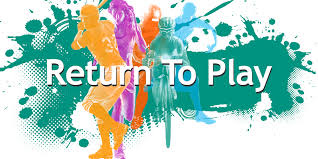 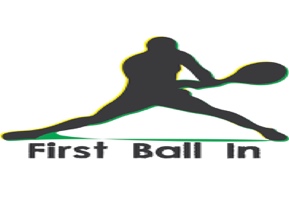 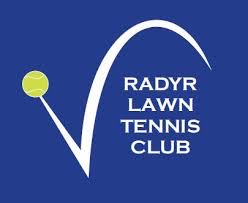 Return 2 PlayPlease come to the Club at the correct time for your child on Saturday 5th September and help encourage your child back into their tennis.These sessions are in lieu of cancelled sessions prior to lockdown.. These sessions will help each child’s confidence in their return to their groups for the September coaching programme.If you have not re-joined as members then this session is there for you to access. During the sessions overseen by Head Coach Phil your child will take part in lots of fun drills and receive some “return 2 play” tips from the coaches and feel part of a team once again. It will be great for your child to mix with their tennis friends & get back into hitting balls.Some fun match-play & team tennis will also be a feature on the day. Please bring a drink and snack and come and the correct age group time.U8’s 11am-12.30 – All MINI REDSU9’s 11am-12.30- All MINI ORANGESU10’s and U12’s 12.45-2.15pm – ALL MINI GREEN & U12’sU14 & U16 2.30-4pm – ALL YELLOW BALL PLAYERSALL PERFORMANCE U14 – U18 PLAYERS WILL BE CONTACTED VIA MESSAGE BUT ARE EXPECTED TO ARRIVE AT 4.15PM-5.45PM ON SATURDAY 29TH AUGUSTIf you wish to have a chat with head coach phil about the upcoming September term of group coaching on the RTA programme, you can do so at the end of your child’s session THE SEPTEMBER TERM OF RTA COACHING WILL RESUME ON MONDAY 7th SEPTEMBER & INFORMATION WILL BE SENT VIA EMAIL AND BOOKINGS WILL BE ON CLUBSPARK.www.firstballin.co.uk